МБОУ ДОД ДДТ «ЛИРА»ПЛАН - КОНСПЕКТ ОТКРЫТОГО ЗАНЯТИЯ«Танцуем, играем, всех приглашаем!»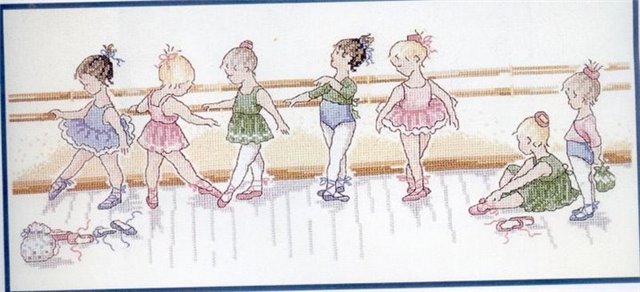 ДЛЯ  УЧАЩИХСЯ 1 ГОДА ОБУЧЕНИЯ(4лет)ДО «РАСТИШКА».ПОДГОТОВИЛА ПЕДАГОГ ДОПОЛНИТЕЛЬНОГО ОБРАЗОВАНИЯЛАЗАРЕВА ВАЛЕРИЯ ИГОРЕВНА ЛИПЕЦК -2015  Тема занятия: «Танцуем, играем, всех приглашаем!» Тип занятия: комбинированный.Цель занятия: Создание оптимальных условий для  формирования творческих способностей и развитие индивидуальных качеств ребенка, средствами музыки и ритмических  движений, а также  в игровой деятельности.Задачи: - продолжать учить слушать и слышать музыку;- способствовать формированию выразительности движений, образности в исполнении;-учить детей выражать характер музыки в танцевальной импровизации;- развивать чувство ритма;- прививать учащимся культуру общения между собой.Формы  работы: фронтальная, групповая, индивидуальная, игровая.Оборудование и источники информации:- музыкальный центр,- аудио- записи,- фортепиано,	-колпачок на голову, нос клоуна. Методы обучения: практический, словесный.Ход занятия:1. Организационный момент (организованный вход детей в зал  и построение в линии, поклон - приветствие) 2. Разминка по кругу: (ходьба на носках на раз- два – три - четыре, переход  на пятки идем на раз- два – три - четыре ) 3. Работа на середине: Работа головой (повороты вправо, влево); наклоны в бок  вправо,  влево; круговые движения вправо, влево.Педагог: «С наступлением весны мы с вами начинаем готовиться к отчетному концерту, где будем исполнять танец. Основными движениями в нём будут «гармошка» и «присядка». Давайте  их закрепим.4.Движения на середине:«Гармошка»: На счет «раз и два» – носки повернуть внутрь; «раз и два» – пятки развернуть. «Присядка»: Полное приседание на обеих ногах, колени в стороны. Слегка поднявшись с полного приседания на чуть заметном подскоке, выбросить с силою в сторону вытянутую левую ногу. Повторяется то же, что и во второй четверти первого такта, только в сторону выбрасывается правая нога.5. Игроритмика.«Клоун»: Выбирается клоун  (в игре используется  либо элемент костюма,  либо нос  и колпак клоуна). Он становится перед остальными участниками, которые произносят текст:- Клоун, клоун, весельчак, потянулся – это раз. И нагнулся – это два.Три – присел, Четыре встал. Вместе с нами танцевал.Клоун показывает забавные движения, остальные повторяют. Затем импровизируют, передавая характер и ритм музыки. Далее выбирается  новый клоун ( чей танец больше всего понравился  клоуну - ведущему).Педагог: А еще Клоун поздравляет  вас в весной и хочет  поиграть с вами в весенние игры.«Облакоши танцуют»:Дети делятся на два команды. Команды задают по очереди друг другу вопросы и отвечают на них, сопровождая ответы забавными жестами:- Как танцуют облакоши?- Вот так …-  А как поют облакоши?-Вот так…-Как спят (гуляют, дружат, картошку чистят, цветочки поливают и т.д.)облакоши?«Танцуем с ветерком»:Выбирается ребёнок на роль ветра. Под музыку он танцует с лентой свободный танец. Участники произносят текст:-Ветер играет, ветер танцует, ветер дует на…Ветер останавливается и выбирает участника, называя его по качества или детали одежды.- Ветер дует на весёлую девочку с красными бантиками.Тот, кого назвал ветер, становится новым ветром, также танцует импровизацию с лентой.6. Партерная гимнастика: - работа носками  (разогрев стоп)- складочка- лягушка (на спине, животе) - коробочка- корзиночка - берёзка - мостик - прыжки (прыгнем раз, прыгнем два, прыгать рады мы всегда)- шпагат. 7. Упражнения для восстановления дыхания. 8.Поклон на середине.9. Подведение итогов. Педагог раздаёт жетоны -«растишки» детям.